АДМИНИСТРАЦИЯ ВОРОБЬЕВСКОГО 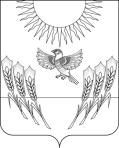 МУНИЦИПАЛЬНОГО РАЙОНАВОРОНЕЖСКОЙ ОБЛАСТИП О С Т А Н О В Л Е Н И Еот  03  декабря  2015 года №	492			с.Воробьевка	Об утверждении Положения  о порядке ведения учета несовершеннолетних, не посещающих или систематически пропускающих по неуважительным причинам занятия в общеобразовательных организациях Воробьевского муниципального районаВ соответствии со статьей 14 Федерального закона от 24.06.1999 г. № 120-ФЗ «Об основах системы профилактики безнадзорности и правонарушений несовершеннолетних» и с целях упорядочения работы общеобразовательных организаций по выявлению и учету несовершеннолетних, не посещающих или систематически пропускающих по неуважительным причинам занятия в общеобразовательных организациях, администрация Воробьевского муниципального района  п ос т а н о в л я е т:1.Утвердить прилагаемое положение о порядке ведения учета несовершеннолетних, не посещающих или систематически пропускающих по неуважительным причинам занятия в общеобразовательных организациях Воробьевского муниципального района.2. Контроль за исполнением настоящего постановления  возложить на исполняющего обязанности заместителя главы администрации муниципального района – руководителя отдела по образованию Письяукова С.А.Исполняющий обязанности главы администрации муниципального района 				А.В.ПищугинНачальник юридического отдела 						В.Г.Камышанов«____»__________2015 г.Утвержденопостановлением администрации Воробьевского муниципального района от 03.12.2015 г. № 492Положение о порядке ведения учета несовершеннолетних, не посещающих или систематически пропускающих по неуважительным причинам занятия в общеобразовательных организациях Воробьевского муниципального районаОдним из основных направлений работы органов и учреждений образования является выявление и учет детей, не посещающих или систематически пропускающих по неуважительным причинам учебные занятия. Задача каждого образовательной организации обеспечить права всех граждан на получение среднего (полного) общего образования, сохранить контингент обучающихся до окончания ими образовательной организации. Своевременное выявление причины «прогулов», терпеливая, настойчивая работа с «трудными детьми», умение найти к ним индивидуальный педагогический подход, не допустить их отторжения от школы, разрешить проблемы конфликтов с одноклассниками является большим вкладом в дело профилактики правонарушений и преступлений несовершеннолетних и залогом эффективности правового воспитания обучающихся.Пропуски уроков способствуют возникновению трудностей у школьников в освоении учебных дисциплин, последующего нежелания учиться, а также постепенному прекращению посещения несовершеннолетними образовательной организации. Неуважительные причины, как показывает практика, разнообразны: бродяжничество, напряженные отношения с одноклассниками, педагогами, родителями, чувство одиночества и ненужности дома и в школе, препятствие или уклонение родителей от своих обязанностей, выбытие с родителями без школьных документов и многие др.1. Общие положения1.1. В соответствии с Законом Российской Федерации «Об образовании», Федеральным Законом «Об основах профилактики безнадзорности и правонарушений несовершеннолетних», Семейным кодексом, Кодексом РФ об административных правонарушениях и другими нормативно-правовыми актами общеобразовательные организации, реализующие общеобразовательные программы:- выявляют несовершеннолетних, не посещающих или систематически пропускающих по неуважительным причинам занятия в общеобразовательных организациях, принимают меры по их воспитанию и получению ими среднего (полного) общего образования;- ведут учет детей, не посещающих или систематически пропускающих по неуважительным причинам занятия в общеобразовательных организациях;- выявляют причины и условия, способствующие пропуску занятий по неуважительным причинам;- осуществляют ведение документации по учету и движению обучающихся и своевременно информируют отдел по образованию администрации Воробьевского муниципального района (далее – отдел по образованию) и районную комиссию по делам несовершеннолетних и защите их прав о детях (далее - КДНиЗП), прекративших или уклоняющихся от обучения.1.2. В настоящем Положении применяются следующие понятия:Прогульщик – это ученик, который преднамеренно избегает школу без разрешенияУчет в общеобразовательной организации  детей, не посещающих или систематически пропускающих по неуважительным причинам занятия в образовательных организациях – это система индивидуальных профилактических мероприятий, осуществляемая общеобразовательной организацией в отношении обучающего и семьи, которые направлены на выявление и устранение причин и условий, способствующих пропуску занятий в общеобразовательной организации .2. Организация работы по учету детей в общеобразовательных организациях 2.1. Ежедневный контроль за посещаемостью учебных занятий осуществляет классный руководитель. В случае пропуска от 1 до 3 дней занятий, и /или отдельных уроков, суммарное количество которых равно указанным величинам, классный руководитель выясняет причины отсутствия у обучающегося, его родителей (законных представителей). Если занятия были пропущены без уважительной причины и родители не знали об этом, следует предупредить их о необходимости усиления контроля за поведением ребенка и посещаемостью школьных занятий.Помимо беседы классного руководителя, рекомендуется провести индивидуальную консультацию с педагогом-психологом и принять все надлежащие меры для устранения причины прогулов. При этом необходимо взаимодействовать с родителями для совместных усилий по устранению выявленных причин.2.2. Если родители должным образом не отреагировали на информацию о прогулах, а обучающийся продолжает прогуливать занятия, необходимо посетить такого ученика на дому совместно с представителями КДН и ЗП района. Посещение поможет выяснить условия проживания его в семье, отношение к нему родителей (законных представителей) и причину отсутствия в школе, а также определить, не оказался ли ребенок (его семья) в социально опасном положении и какие надлежит принять меры. Посещение на дому следует оформить актом обследования жилищных условий.Если известно, что родители злоупотребляют алкогольными напитками, наркотиками, склонны к асоциальному поведению, следует пригласить для посещения такой семьи сотрудника КДН и ЗП или инспекторам по делам несовершеннолетних отдела полиции.В случае, если не удалось установить контакт с родителями, а соседи по дому (товарищи по школе) ничего не знают о месте нахождения семьи, следует обратиться к инспекторам по делам несовершеннолетних отдела полиции для установления нахождения обучающегося и его родителей.2.3. Если родители не принимают надлежащих мер для возвращения ребенка в школу, следует предупредить их в письменной форме об административной ответственности за уклонение от своих основных обязанностей по воспитанию и получению детьми основного общего образования (ст. 63 ч.2 Семейного кодекса РФ, ст. 52 ч.2 Закона «Об образовании» РФ).2.4. В случае, когда работа с ребенком и родителями не дали должных результатов, и несовершеннолетний без уважительных причин продолжает не посещать занятия, обучающего следует поставить на внутришкольный учет для проведения с ним индивидуальной профилактической работы и осуществления более жесткого контроля.2.5. В отношении родителей (законных представителей), не уделяющих должного внимания воспитанию и получению образования такого обучающегося, следует подробно в письменном виде проинформировать КДН и ЗП.В случае, если родители (законные представители) не исполняют своих обязанностей по воспитанию, обучению и (или) содержанию несовершеннолетних и (или) отрицательно влияют на их поведение либо жестоко обращаются с ними, необходимо в письменном виде проинформировать отделение по делам несовершеннолетних органов внутренних дел (пункт 1. ст.21 ФЗ «Об основах профилактики безнадзорности и правонарушений несовершеннолетних»).2.6. В целях обеспечения реализации права граждан на получение среднего (полного) общего образования, повышения ответственности общеобразовательных организаций за полный охват детей и подростков общим образованием и сохранением контингента обучающихся, образовательная организация обязана осуществлять ведение документации по учету и движению обучающихся.При переводе ребенка из одной школы в другую, принимающая школа обязана подтвердить письменно свое согласие о его зачислении. В этом случае, контроль за продолжением обучения несовершеннолетнего, возлагается на администрацию принимающей образовательной организации.3. Основания для постановки на школьный учет.3.1. На школьный учет (занесение в школьный банк данных) ставится обучающийся за неоднократные, систематические пропуски учебных занятий, а также за длительное непосещение общеобразовательной организации без уважительной причины.3.2. На каждого несовершеннолетнего, систематически пропускающего или длительное время не посещающего учебные занятия в общеобразовательной организации классным руководителем (социальным педагогом) заводится карта «Учет несовершеннолетнего, не посещающего учебные занятия по неуважительной причине» (форма 1)3.3. В карту учета заносятся сведения о несовершеннолетнем и его условиях проживания, об индивидуально-профилактической работе с несовершеннолетним, о мерах принятых общеобразовательной организацией.3.4. Карта «Учет несовершеннолетнего, не посещающего учебные занятия по неуважительной причине» направляется общеобразовательной организацией в отдел по образованию. Информация предоставляется в электронном виде и на бумажном носителе, заверенном подписью руководителя и печатью, ежемесячно до 25 числа текущего месяца по форме (форма 1).3.5. Сведения об обучающихся, не посещающих или систематически пропускающих по неуважительным причинам занятия в образовательной организации, предоставляются в отдел по образованию и в КДНиЗП. Сведения направляются в электронном виде и на бумажном носителе, заверенном подписью руководителя по состоянию на 1 октября, 1 января, 1 апреля, 1 июня (форма 2).3.7. Информация, полученная из отдела по образованию, заносится в банк данных о детях, длительное время не посещающих или систематически пропускающих по неуважительным причинам занятия в общеобразовательной организации.3.8. Руководители общеобразовательных организаций и отдела по образованию несут в соответствии с действующим законодательством ответственность за достоверность сведений о несовершеннолетних, не обучающихся или прекративших по неуважительным причинам занятия в общеобразовательных организациях.3.9. Информация по учету детей, сведения о которых включены в банк данных, подлежит хранению и использованию в порядке, обеспечивающем ее конфиденциальность.4. Порядок снятия с учета4.1. Снятие с учета в КДНиЗП проводится в следующем порядке:4.2. Общеобразовательная организация направляет в КДНиЗП следующие документы:- ходатайство о снятии несовершеннолетнего с учета с указанием оснований (форма 3) или ходатайство о переводе несовершеннолетнего в другую общеобразовательную организацию;- решение школьного совета профилактики о снятии с внутришкольного учета (выписка из соответствующего протокола);4.3. На заседании КДНиЗП принимается решение. Выписка из протокола комиссии «О снятии с учета» направляется в общеобразовательную организацию и в отдел по образованию.4.4. Кроме того, с учета снимаются: обучающиеся, окончившие общеобразовательную организацию; сменившие место жительство.5 . Организация ведения профилактической работы5.1. При планировании профилактической работы необходимо учесть, что согласно ст. 9, 14 Федерального закона «Об основах системы профилактики безнадзорности и правонарушений несовершеннолетних» общеобразовательная организация обязана информировать учреждения и органы системы профилактики в соответствии с их компетенцией о выявленном случае и причинах непосещения обучающимся занятий, а также о принятых школой мерах.5.2. Количество обращений школы в органы и учреждения системы профилактики в целях получения помощи и принятия мер в отношении родителей, возвращения несовершеннолетнего к обучению, не ограничено. При этом следует запрашивать письменные ответы (форма 4).5.3. В конце каждого отчетного периода в соответствии с банком данных, отдел по образованию запрашивает в подведомственных общеобразовательных организациях обновленную третью страницу карты учета несовершеннолетнего, длительное время не посещающего учебные занятия без уважительной причины.5.4. При необходимости перевода несовершеннолетнего в другие общеобразовательные организации, образовательные организации начального (среднего) профессионального образования, необходимо направить в КДНиЗП ходатайство, с приложением ряда документов (форма 5, памятка)5.5. Со всеми обучающимися, находящимися в школьном банке данных, проводится индивидуально-профилактическая работа, направленная на предупреждение или уменьшение общей вероятности появления пропусков уроков:- постоянный, ежедневный контроль и учет за посещаемостью обучающихся;- организация психолого-социальной службой школы индивидуальной и групповой работы с обучающимися и их родителями по преодолению причин пропусков учебных занятий;- организация индивидуальной работы с обучающимися, испытывающими затруднения в освоении учебных программ; ликвидация пробелов в знаниях обучающихся;- своевременное и незамедлительное информирование учреждений и органов системы профилактики о несовершеннолетних, злостно уклоняющих от обучения, не посещающих учебные занятия, а также на родителей препятствующих обучению или уклоняющихся от воспитания и обучения своих детей (статья 9 Федерального закона «Об основах профилактики безнадзорности и правонарушений несовершеннолетних»).6. Меры по предотвращению пропусков занятий без уважительных причин6.1. Своевременное реагирование на прогулы школьных занятий является необходимым условием для успешной работы по выполнению законодательства об обязательном получении несовершеннолетними среднего (полного) общего образования.Ни один случай пропуска без уважительной причины отдельных предметов или одного дня занятия нельзя оставлять без внимания. К ученикам, допускающим прогулы занятий, следует относиться с повышенным вниманием, не ограничиваясь только контролем за успеваемостью, необходимо всеми возможными способами устранить условия и причины срывов в его поведении и прекращения прогулов.6.2. Ликвидация пробелов, в знаниях обучающихся является важным компонентом в системе ранней профилактики прогулов занятий. Если обучающийся по каким-либо причинам не усвоил часть учебной программы, у него появляется психологический дискомфорт, оттого, что он не усваивает программу дальнейшего материала, ощущает себя ненужным на уроке.6.3. Организация досуга обучающихся, широкое вовлечение обучающихся в занятия спортом, художественное творчество, кружковую работу - одно из важнейших направлений воспитательной деятельности, способствующее заинтересованности в посещении школы и формированию законопослушного поведения.6.4. При выявлении конфликтов между родителями и детьми, проблем в семейном воспитании, работу рекомендуется проводить одновременно с родителями и детьми. Зачастую к такой работе следует привлекать школьного психолога, специалиста по социальной защите, использовать опыт работы психолого-педагогических комиссий для нормализации отношений в конфликтных семьях.6.5. Работу с семьями, находящимися в социально-опасном положении, необходимо строить в тесном контакте со специалистами КДНиЗП, инспекторами по делам несовершеннолетних, органами опеки и попечительства, специалистами-психологами, родительской общественностью, и др.Форма 1.Карта «Учет несовершеннолетнего, не посещающего учебные занятия по неуважительной причине»МКОУ ____________________________________________________________________I. Сведения о несовершеннолетнем:1.Ф.И.О (полностью) ________________________________________________________2. Дата рождения (число, месяц, год) __________________________________________3. Школа (последнее место учебы) ____________________________________________Дата поступления __________________________________________________________4. В каком классе обучается _________________________________________________5. В каком классе должен обучаться по возрасту ________________________________6.7.Причина не посещения (подчеркнуть или дополнить)_____________________________трудности в обучении, повторный(ые) курс(ы) обучения, стойкая неуспеваемость, препятствие родителей, жестокое обращение в семье, находится в розыске, склонен к бродяжничеству, конфликт с родителями, одноклассниками, педагогами, переход в новую школу, не желает учиться, хочет (вынужден) работать,8. Перечислить в каких школах ранее обучался (№ школы, класс)__________________________________________________________________________________________________________________________________________________________9.На учете в КДНиЗП (подчеркнуть)несовершеннолетний/семья _____________________(дата постановки)Основание постановки на учет КДН и ЗП _________________________________________10. На учете в органах внутренних дел ___________________________________________(дата постановки)Основание постановки на учет (подчеркнуть или написать): _________________________ бродяжничество, употребление спиртных напитков, наркотических и психотропных веществ, условно осужден, антиобщественное поведение, драка и др.II. Место проживания:1. Адрес регистрации __________________________________________________________(район, улица, дом, корпус, квартира, теле_________________________________________2.Адрес фактического проживания _______________________________________________3.Адрес последнего проживания (без места жительства) __________________________________________________________________________________________________________III. Условия проживания ребенка1. Проживает (подчеркнуть или дописать):с родителями; с матерью или отцом; с опекуном, попечителем; с отчимом, мачехой; в приемной семье; в государственном учреждении; с другими членами семьи; с посторонними людьми; __________________________________________________________________2. Социально-бытовые условия (подчеркнуть или дописать):Созданы благоприятные условия для проживания, нет условий для обучения и отдыха (в квартире грязь, нет постельного белья, нет мебели, нет еды, нахождение посторонних лиц в нетрезвом состоянии), квартира или ее часть сдается в наем, _______________________ IV. Социальный статус семьи (подчеркнуть или дописать):Малообеспеченная, многодетная, находящаяся в социально опасном положении, полная, неполная, в разводе, мать-одиночка, вдова/вдовец, вторичный брак матери/отца, беженцы, вынужденные переселенцы ____________________________________________________V. Статус родителей (подчеркнуть или дописать):Инвалиды (мать, отец), ограничены в правах (мать, отец), лишены родительских прав (мать-отец), безработные (мать, отец) ___________________________________________VI. Образ жизни родителей (подчеркнуть или дописать):Злоупотребляют спиртные напитки (мать, отец), наркотические вещества (мать, отец); ведут антиобщественный образ жизни (мать, отец); уклоняются от воспитания детей (мать, отец); жестоко обращаются с детьми; состоят на учете в ОВД (мать, отец), состоят на учете в или КДН (мать, отец); находится в местах лишения свободы (мать, отец, другие члены семьи); не справляются с воспитанием, ведут замкнутый образ жизни, ухаживают за больными родителями, детьми-инвалидами; много времени уделяют работе (мать, отец); заботятся о ребенке (мать, отец) _____________________________________________________VII. Количество детей в семье1. Количество детей до 18 лет ______________________________________(указать годы рождения)2. В каких учреждениях обучаются или воспитываются _________________(указать номера учреждений)Меры, принятые образовательным учреждением по состоянию на 25 число текущего месяца (обращения школы в Комиссию по делам несовершеннолетних и защите их прав, органы опеки и попечительства, в органы внутренних дел, органы здравоохранения, Управление образования, органы социальной защиты населения, прокуратуру)Данная страница заполняется образовательным учреждением каждый отчетный периодРуководитель учреждения (подпись) _________________________МПМеры, принятые отделом  по образованию (данная часть страницы заполняется специалистом отдела по образованию каждый отчетный период)Форма 2Статистический анализ отдела по образованию по учету несовершеннолетних, не посещающих или систематически пропускающих по неуважительным причинам занятия в общеобразовательных организацияхПо состоянию на 1 октября, на 1 января, на 1 апреля, на 1 июля 20___ года (нужное подчеркнуть)Форма 3.Председателю КДН и ЗП__________________________________________________________________Уважаемый (ая) (Имя, Отчество)!Администрация МКОУ «____________________» ходатайствует о рассмотрении вопроса перевода (отчисления из контингента обучающихся), снятия с учета в связи с (указать причину снятия) обучащегося ___ класса, _______Ф.И.О.______________, __________г.р., зарегистрированного по адресу __________, проживающего по адресу ___________ в МКОУ «____________» .Ф.И.О. обучается в школе с __ класса (указать дату зачисления). Ранее обучался в ОУ  ________. Дать краткое изложение оснований (причин) перевода и сведения о профилактической работе общеобразовательной организации с данным учащимся.Приложение: 6 документов:1.  Характеристика обучающегося (от классного руководителя)2.  Психологическая характеристика (если есть в штате психолог или проведено обследование психологом УО)3.  Выписка отметок обучающегося, выписка из ведомости учета посещаемости (сведения о пропусках учебных занятий без уважительной причины)4.  Выписки из протоколов заседаний совета по профилактике, педагогического совета, консилиума, где рассматривались вопросы в отношении обучающегося.5.  Копии обращений в органы и учреждения системы профилактики и ответов по данному обучающемуся.6.  Согласие (заявление) родителей на перевод.7.  Справка из другого ОУ о согласии на зачисление (ксерокопия)Директор ___________ФИОФорма 4.Образец писем в органы и учреждения системы профилактики безнадзорности и правонарушений несовершеннолетнихНачальнику отделения МВД России по Воробьевскому районуПрошу Вас сообщить, состоит ли на учете обучающийся нашей школы (фамилия, имя, отчество, год рождения, адрес).Если состоит, прошу дать подробную информацию:- когда и за какое противоправное действие был поставлен на учет.- состоят ли родители на учете;Данная информация будет использована в целях организации воспитательно-реабилитационного процесса и ее конфиденциальность гарантируется.Надеюсь на понимание, деловой контакт и консолидацию совместных усилий в работе по профилактике безнадзорности и правонарушений несовершеннолетних.Директор подпись ФИОПредседателю Комиссии по деламнесовершеннолетних и защите их правВоробьевского муниципального района Сообщаю, что обучающийся __класса нашей школы (фамилия, имя, отчество, год рождения, адрес), далее дать о нем необходимую информацию. Например, систематически, в течение (указать время) пропускает без уважительной причины школьные занятия, совершил противоправные действия (указать какие и когда) и т. д.Далее необходимо указать (кратко) какие принимались меры по коррекции его поведения, а также отношение его родителей к данной проблеме.Затем излагается просьба по существу вопроса. Например, обсудить на заседании комиссии вопрос о поведении воспитанника, принять меры административного воздействия к его родителям (законным представителям), решить вопрос о направлении его на лечение от алкоголизма или наркомании, обязать пройти консультацию в областном Центре психолого-педагогической и медико-социальной помощи и др.На заседание комиссии прошу пригласить представителя школы и выслать выписку из протокола комиссии о принятом решении.Директор подпись ФИОФорма 5Порядок перевода обучающегося в классы очно-заочного обучения при общеобразовательной организации или в образовательную организацию начального профессионального образованияПеревод обучающихся, не получившего общего образования, осуществляется только в исключительных случаях при условии перехода его в классы очно-заочного обучения при общеобразовательной организации или в образовательную организацию начального профессионального образования по представлению Управления образования и с согласия районной комиссии по делам несовершеннолетних и защите их прав.Отдел по образованию рассматривает вопрос о переводе ребенка в классы очно-заочного обучения при общеобразовательной организации или в образовательную организацию начального профессионального образования с учетом анализа профилактической работы с несовершеннолетним;В случае положительного решения направляет представление в Комиссию по делам несовершеннолетних и защите их прав (далее КДН и ЗП) района.Для рассмотрения вопроса о переводе несовершеннолетнего на другую форму получения основного общего образования директору образовательной организации необходимо представить в Комиссию следующие документы:1) Ходатайство администрации образовательной организации на имя председателя Комиссии с подробным указанием причин для перевода несовершеннолетнего.2) Выписка из протокола заседания педсовета (совета по профилактике правонарушений) образовательной организации по вопросу перевода учащегося с подробным указанием оснований для перевода.3) Характеристика несовершеннолетнего обучающегося, подписанная директором образовательной организации.4) Заявление родителей (законных представителей) несовершеннолетнего о переводе ребенка на другую форму получения основного общего образования с подробным указанием причин.5) В случае положительного решения КДН и ЗП, представить в отдел по образованию справку-подтверждение о зачислении ребенка в другое образовательное учреждение.Систематически пропускает занятияНе посещает школуЗа отчетный период пропущено суммарно __________ учебных дней, ________ уроков (указать количество)С какого времени не обучается ________________________________________(дата последнего посещения занятий)(Заполняется одна из граф)(Заполняется одна из граф)Обращение школы (название организации, дата, исходящий номер)Ответ(дата, исходящий номер)Краткое изложение о принятых мерах той организацией, в которую обратилась школаПринятые мерыПротокол заседания(№ и дата)Решение комиссииЗаседание комиссииНазвание организации(дата, исходящий номер)Ответ (дата, исходящий номер), о принятых мерахОбращения в организациикол-во обуч-ся6-15 леткол-во обуч-ся16-18 летСостояло на учете несовершеннолетних, не посещающих или систематически пропускающих по неуважительным причинам занятия в образовательной организации на __________Из них:Не посещали занятия- до 1 месяца- до 3 месяцев- до 6 месяцев- до 1 года- более года- ранее не обучались-в своей школе- переведены в другую школу- в школе-интернате, санаторно-лесной школе- в специальной общеобразовательной школе- в специальной (коррекционной) школе и школе-интернате- в вечерне-сменной школеВ т. ч.изменена форма обучения- семейная- экстернат- индивидуальная- колледж- трудоустроены- отчислены по достижению возраста 18 лет- осужденыДругие причины (указать какие)Состоит на учете несовершеннолетних, не посещающих или систематически пропускающих по неуважительным причинам занятия в образовательном учреждении (на 1 июня 20---года)Образование.Никогда не посещали школу, не имеют образования (указать фамилии)Имеют только начальное образованиеНе имеют основного общего образованияНе желает учиться по причинам:- трудности в освоении учебных предметов, второгодничество- трудности в общении со сверстниками- трудности в общении с педагогами- конфликты с родителями- совершают самовольные уходы из дома- совершают самовольные уходы из детского домаРодители препятствуют обучению (указать фамилии)Родители уклоняются от воспитания детейЖестокое обращение родителей (указать фамилии)Семья находится в розыскеСменили место жительство, выехали за пределы городаС временной регистрациейвыехали без документовДругие причины (указать какие)Несовершеннолетние состоят на учете в органах внутренних дел / КДН и ЗП- за бродяжничество- за употребление спиртных напитков- за употребление психоактивных веществ- за совершение правонарушений и преступлений- др. основания (указать какие)Проживают:в семьях, находящихся в социально опасном положении (указать фамилии)в учреждениях для детей-сирот (указать фамилии)в социальных приютах (указать фамилии)с опекуном или попечителем (указать фамилии)Принятые меры в течение 20__-____учебного годаНаправлено обращений / получено ответов:Из них:ПрокуратуруКДН и ЗПорганы внутренних делорганы опеки и попечительстваорганы и учреждения социальной защитыорганы и учреждения здравоохраненияорганы труда и занятостиОрганизовано психолого-педагогическое сопровождение подростка и семьиЗаслушано на заседании КДН И ЗП